附件2：会议地点位置示意图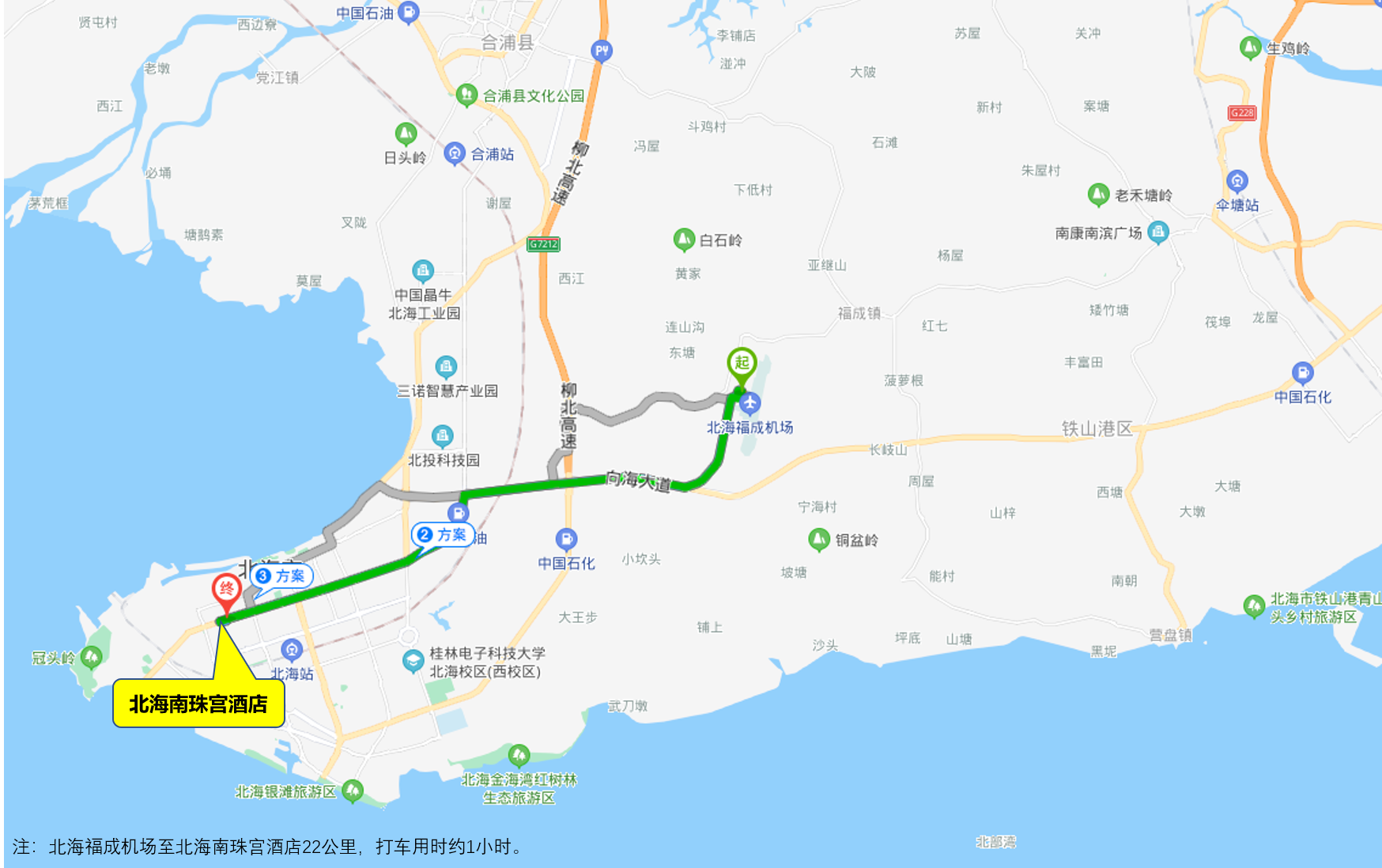 